Тема:  Изготовление изделия в технике ткачестваОбразцы рисунка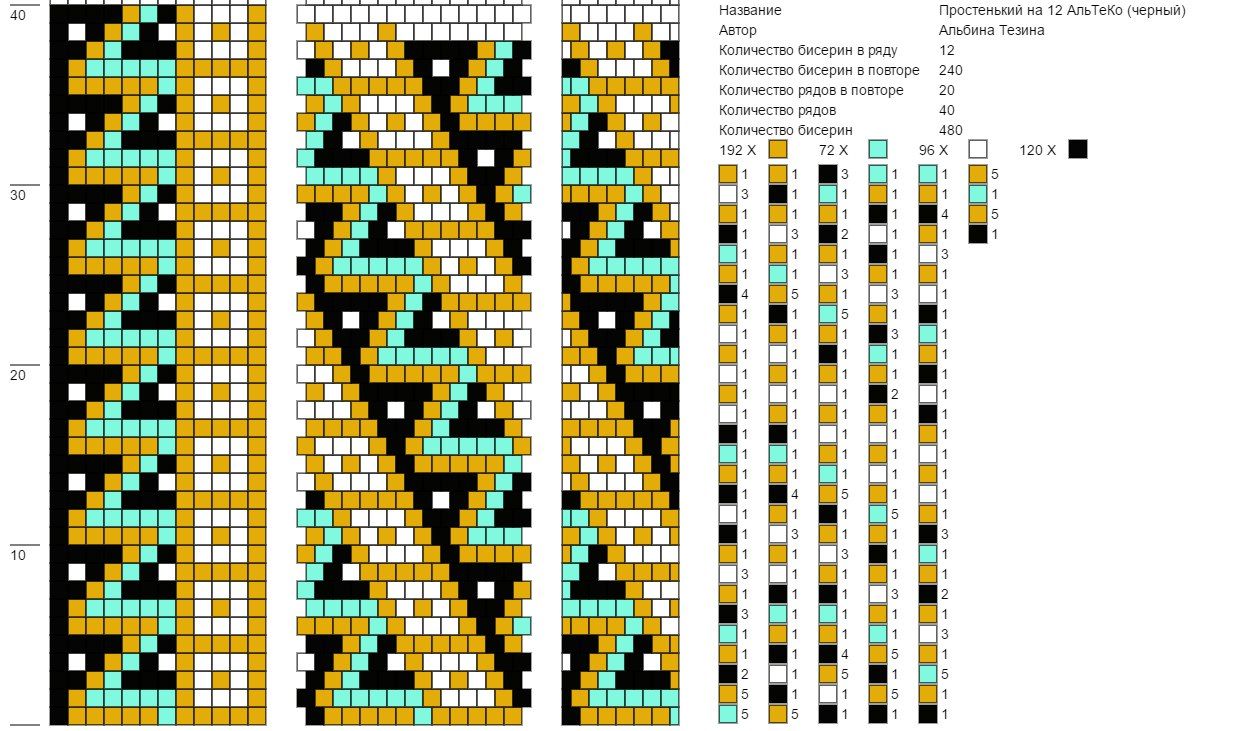 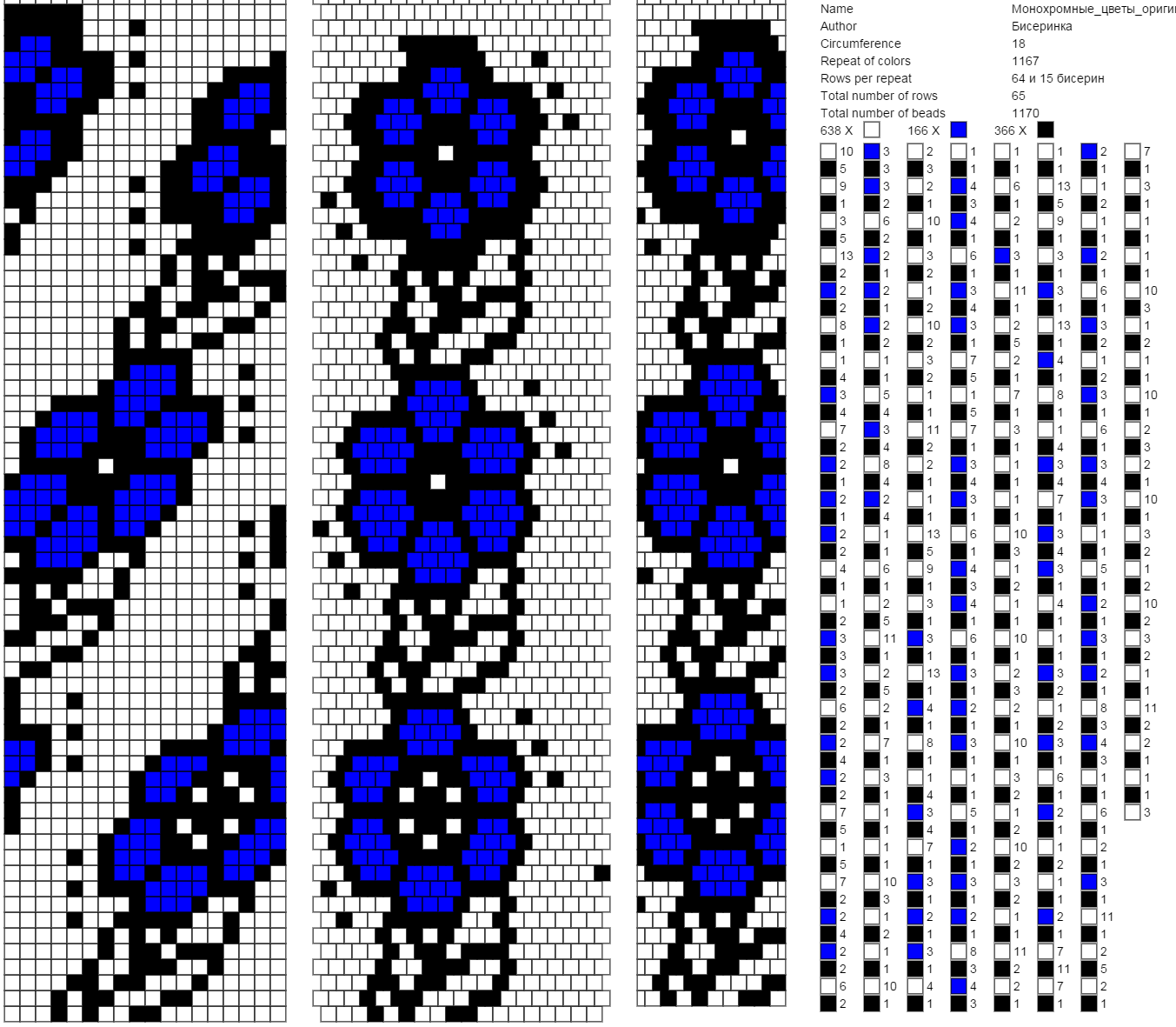 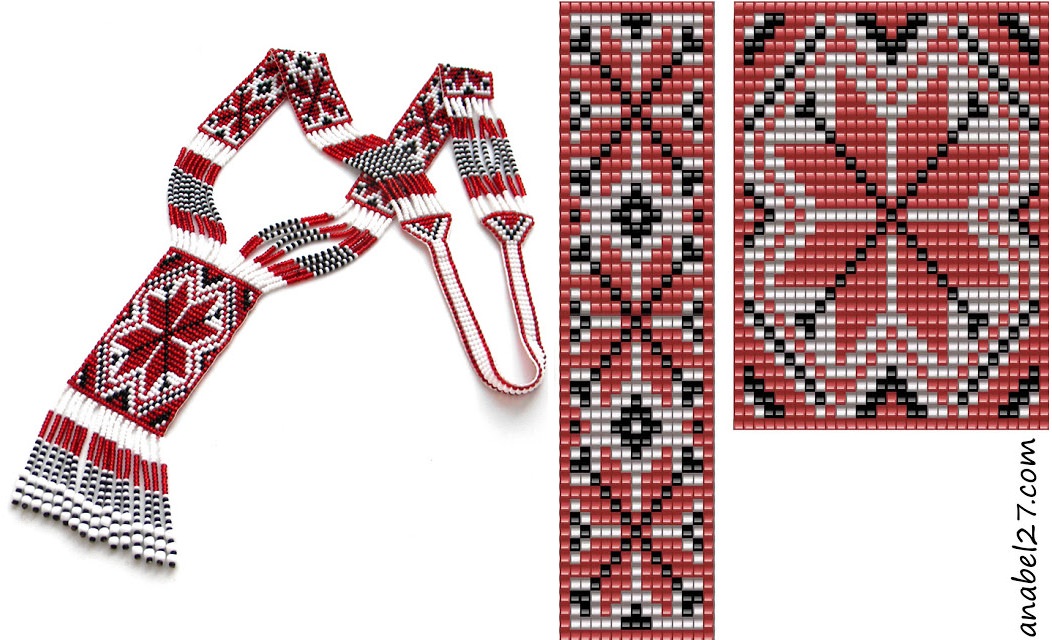 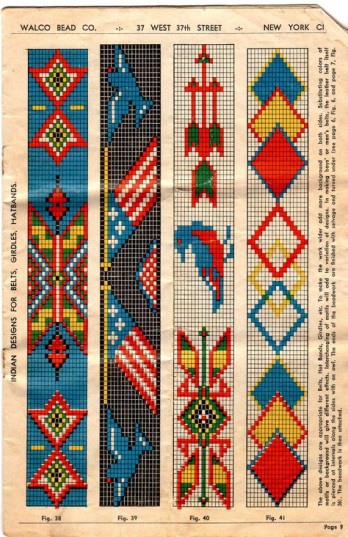 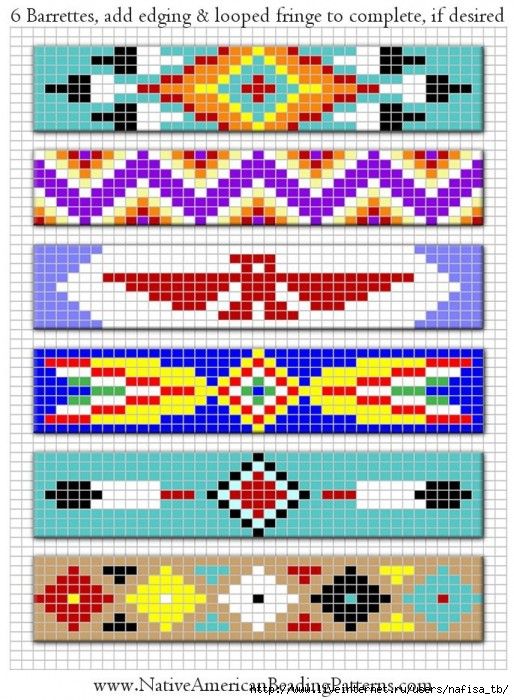 